SVEUČILIŠTE U ZAGREBU                                                                                            FILOZOFSKI FAKULTET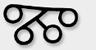 Ivana Lučića 3, ZagrebSUGLASNOST ZA PRIJAVU PROJEKTA  Datum:________________Potpis Prodekana za znanost i međunarodnu suradnju :_____________	A. VODITELJ PROJEKTAA. VODITELJ PROJEKTAImePrezimeFunkcija/pozicijaUstrojbena jedinica: Odsjek/Služba/CentarTelefonEmailPostotak radnog vremena na predloženom projektuOstali projekti na kojima radi i u kojem postotkuB. OSTALI SUDIONICI PROJEKTA S FILOZOFSKOG FAKULTETAB. OSTALI SUDIONICI PROJEKTA S FILOZOFSKOG FAKULTETAB. OSTALI SUDIONICI PROJEKTA S FILOZOFSKOG FAKULTETAB. OSTALI SUDIONICI PROJEKTA S FILOZOFSKOG FAKULTETAB. OSTALI SUDIONICI PROJEKTA S FILOZOFSKOG FAKULTETAB. OSTALI SUDIONICI PROJEKTA S FILOZOFSKOG FAKULTETAIme i prezimeFunkcija / PozicijaUstrojbena jedinicaKontakt - telefon, emailPostotak vremena u sklopu predloženog projektaOstali projekti na kojima radi i u kojem postotkuC. PREDLOŽENI PROJEKTC. PREDLOŽENI PROJEKTNaziv projektaSkraćenicaProgram u kojem se prijavljujePotprogram /Shema financiranjaTip projektaznanstveni                                                    stručni komercijalni                                                  nekomercijalniKoordinatorPartneri Kratki opis projektaUkupan budžet projektaBudžet koji se odnosi na Filozofski fakultetSufinaciranje da                                                                          neAko da, u kojem postotku i na koji način (plaće, infrastruktura, aktivnosti iz drugih izvora financiranja)Predfinanciranjeda                                                                          neAko da, na koji način će to biti uređenoOpis financija - direktni troškovi: plaće, putovanja, nabava opreme, iznos indirektnih troškovaDoprinos projekta Filozofskom fakultetu (zapošljavanje, međunarodna vidljivost, znanstveni doprinos, nabava opreme)Poveznica (link) na natječajRok za prijavu